ANIOŁY, ANIOŁKI, ANIOŁECZKIXVI-ta Edycja Konkursu Plastycznego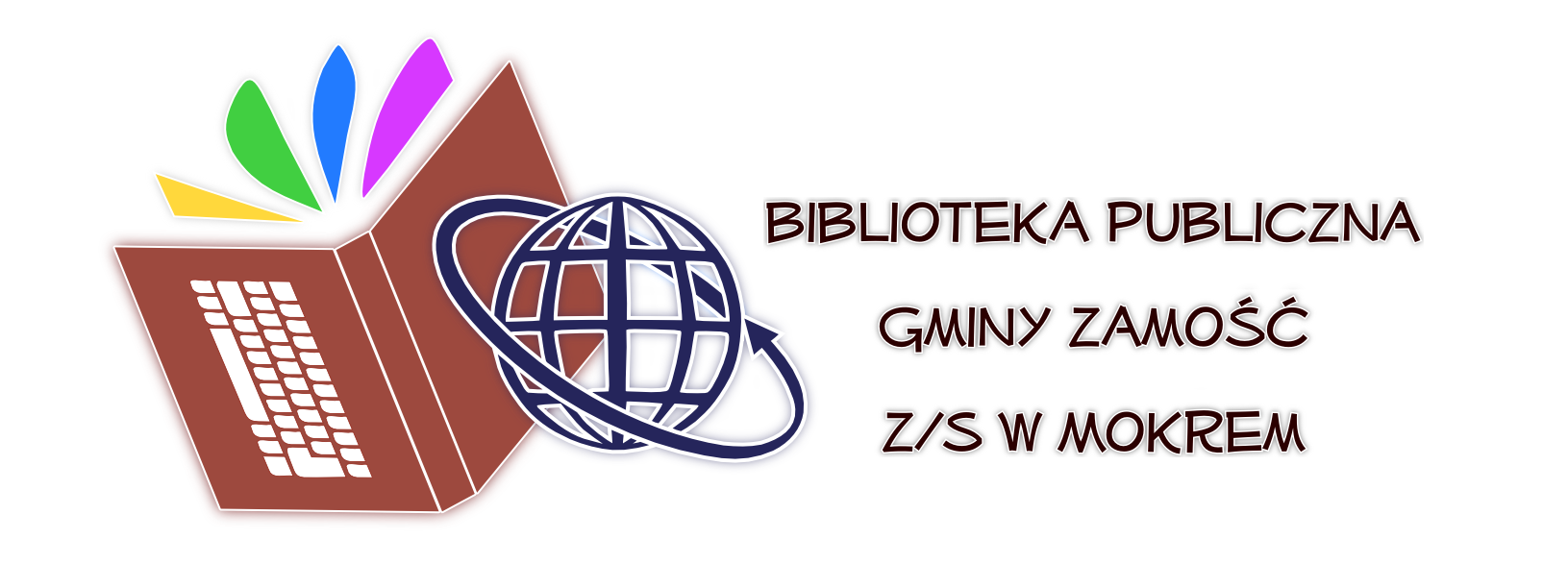 (pod patronatem Wójta Gminy Zamość)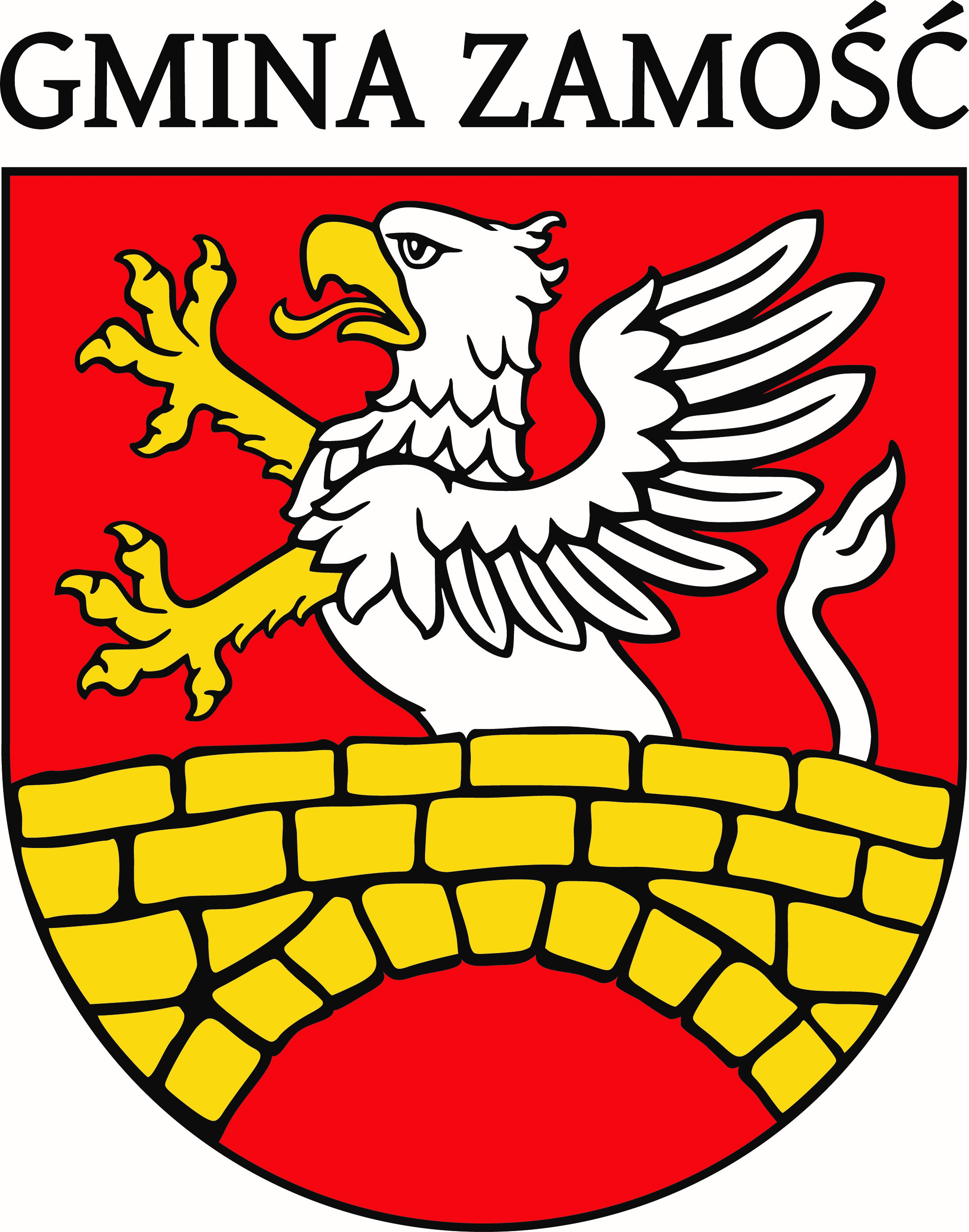 OSOBY NAGRODZONE
Szkoła Podstawowa w BiałowoliWIEK: PRZEDSZKOLE, kl. 0 (do 6 lat)Bondyra Maja Głowacka HanaSierota MateuszWIEK: KL. IV - VISierota Oliwia